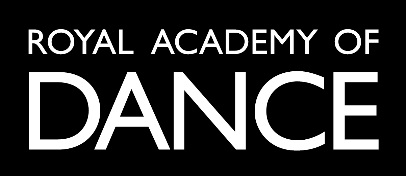 Selection Criteria & Application FormFaculty of EducationHeadley Trust BursarySelection Criteria Applicants must have been offered a place on the Certificate in Ballet Teaching Studies (CBTS) programmeApplicants should be a UK citizen and classed as ‘home fees students’Applicants should not normally be in receipt of any other bursary or scholarship monies for the duration of the programmeApplicants should plan to work as a Registered Teacher of the RAD after graduationPlease note: Bursary monies will only be awarded once the successful applicant has been offered and accepted the place for this academic year. It will not be possible to defer this bursary.  Only one application is required as the Faculty of Education will ensure recipients of a bursary fulfil the individual criteria of the relevant fund.One award will be presented to a male applicant as part of the Project B initiativeThe bursary will be awarded on the basis of professional merit and personal characteristics.In respect of personal characteristics, applicants should be able to demonstrate that they:Are enthusiastic, energetic and determinedHave a strong commitment to self-developmentPossess good communication and interpersonal skillsTake a proactive and committed approach to their dance teachingAre highly motivated Are keen to succeedAre aware of and have an interest in contributing to ballet education and teaching throughout the communityBursary applications should be submitted electronically to registry@rad.org.uk.You must submit an application form in order to be considered for the bursary. You should save each file in the following format before submission:<<nameapplication.doc>> e.g. if your name was John Smith, save your files as: 	johnsmithapplication.doc In your email, please include <<Headley Trust Bursary>> in the Subject heading. The closing date for bursary applications is 1 August. All applications must be received by that date to be considered for the bursary. All applications must be submitted electronically; paper copies will only be accepted in exceptional cases. Application Form 1. Personal Details2.  About YouPlease do not enclose a copy of your personal statement from your original application in lieu of completing these sections.ChecklistPlease ensure you have completed all sections of the application form before submitting.  Your nameGenderYour permanent address & postcodeTel no.Home:Tel no.Mobile:E-MailAddressCan you be contacted by e-mailabout this application? Yes                                       NoProgramme start dateAre you a permanent UK resident?Are you a UK National?Education and Dance Qualifications Please give full details of your education and dance training/qualifications.Education and Dance Qualifications Please give full details of your education and dance training/qualifications.Education and Dance Qualifications Please give full details of your education and dance training/qualifications.Education and Dance Qualifications Please give full details of your education and dance training/qualifications.School/CollegeSubjectGrade achievedDatePlease detail any positions of responsibility held, scholarships, awards or prizesPlease detail any positions of responsibility held, scholarships, awards or prizesPlease detail any positions of responsibility held, scholarships, awards or prizesPlease detail any positions of responsibility held, scholarships, awards or prizesProfessional Experience and Employment detailsPlease give details of any periods of professional experience and/or employment you have had to date including any voluntary work.Professional Experience and Employment detailsPlease give details of any periods of professional experience and/or employment you have had to date including any voluntary work.Professional Experience and Employment detailsPlease give details of any periods of professional experience and/or employment you have had to date including any voluntary work.Professional Experience and Employment detailsPlease give details of any periods of professional experience and/or employment you have had to date including any voluntary work.Professional Experience and Employment detailsPlease give details of any periods of professional experience and/or employment you have had to date including any voluntary work.Name of employerNature of workFull-time orPart-timeDatesFromToa) Please tell us about your interests, achievements and involvement in activities both in and outside your dance experience/employment. Include details of your role, responsibilities, your performance and personal skills developed in these activities. You should also include any dance teaching experience and/or involvement in any dance teaching projects. b) Please tell us about your reasons for pursuing your chosen programme of study, your ambitions for the future and why you are interested in a career in dance education and teaching.c) Please tell us why you feel you should be considered for the Headley Trust Bursary, including details of how you feel you meet the stipulated selection criteria and your awareness and interest in dance education and teaching.d) Please state why you require financial assistance, and why you believe your situation to be exceptional and to merit additional support. e) Declaration by applicante) Declaration by applicante) Declaration by applicante) Declaration by applicantI confirm that the information given on this form is true and accurate and wish to apply for a bursary. I understand that the application will be considered according to the regulations of the Royal Academy of Dance and that the decision of the Selection Panel or their representatives is final.   Please tick this box to indicate that you give permission to the RAD to use your profile for the promotion of the CBTS programme, as appropriate.I confirm that the information given on this form is true and accurate and wish to apply for a bursary. I understand that the application will be considered according to the regulations of the Royal Academy of Dance and that the decision of the Selection Panel or their representatives is final.   Please tick this box to indicate that you give permission to the RAD to use your profile for the promotion of the CBTS programme, as appropriate.I confirm that the information given on this form is true and accurate and wish to apply for a bursary. I understand that the application will be considered according to the regulations of the Royal Academy of Dance and that the decision of the Selection Panel or their representatives is final.   Please tick this box to indicate that you give permission to the RAD to use your profile for the promotion of the CBTS programme, as appropriate.I confirm that the information given on this form is true and accurate and wish to apply for a bursary. I understand that the application will be considered according to the regulations of the Royal Academy of Dance and that the decision of the Selection Panel or their representatives is final.   Please tick this box to indicate that you give permission to the RAD to use your profile for the promotion of the CBTS programme, as appropriate.Applicant name:Date:Applicant signature:Please type your name in the space provided above. You are not required to print the form.Please type your name in the space provided above. You are not required to print the form.Please type your name in the space provided above. You are not required to print the form.Please type your name in the space provided above. You are not required to print the form.Please email completed forms to: registry@rad.org.uk.Please note:  You must submit an application form in order to be considered for the bursary. Closing date: 1 AugustYou should save each file in the following format before submission:<<nameapplication.doc>> e.g. if your name was John Smith, save your files as: johnsmithapplication.doc In your email, please include <<Headley Trust Bursary>> in the subject heading. 